Western Australia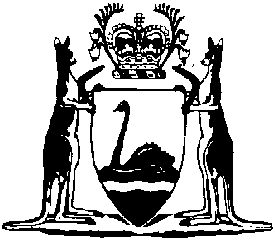 Legal Profession Uniform Law Application Act 2022Legal Profession Uniform Law Application (Accreditation) Rules 2022Western AustraliaLegal Profession Uniform Law Application (Accreditation) Rules 2022Contents1.	Citation	12.	Commencement	13.	Terms used	14.	Board may accredit person as QA provider	25.	Board may accredit person in relation to provision of particular legal education activity	26.	Board may accredit person in relation to completion of particular legal education activity not provided by another person	37.	Board may accredit person as PMC provider	48.	Applications for accreditation	49.	Conditions of accreditation	410.	Notice of accreditation or refusal to accredit	511.	Variation and revocation	512.	Guidelines relating to practice management courses	5Notes	Compilation table	7Defined termsLegal Profession Uniform Law Application Act 2022Legal Profession Uniform Law Application (Accreditation) Rules 20221.	Citation		These rules are the Legal Profession Uniform Law Application (Accreditation) Rules 2022.2.	Commencement		These rules come into operation on the day on which the Legal Profession Uniform Law Application Act 2022 section 125 comes into operation.3.	Terms used		In these rules — 	accreditation period, in relation to accreditation under rule 4(1), 5(2)(b) or 7(1), means the period — 	(a)	beginning on the day specified in the notice of accreditation under rule 10(2)(b)(i); and	(b)	ending at the end of the period specified in the notice of accreditation under rule 10(2)(b)(ii);	continuing professional development activity has the meaning given in section 125(1) of the Act;	excluded activity has the meaning given in section 125(1) of the Act;	legal education activity — 	(a)	means — 	(i)	a continuing professional development activity; or	(ii)	another activity or course consisting of legal education or training;		but	(b)	does not include an excluded activity or a practice management course;	PMC provider means a person in relation to whom accreditation under rule 7(1) is in effect;	practice management course means a continuing professional development activity (other than an excluded activity), or other legal education or training, consisting of a course in practice management;	QA provider means a person in relation to whom accreditation under rule 4(1) is in effect.4.	Board may accredit person as QA provider	(1)	The Board may, on application, grant accreditation to a person as a QA provider.	(2)	A QA provider is accredited in relation to the provision of any legal education activity in the accreditation period.	(3)	The Board may audit, or cause to be audited, a QA provider in relation to the provision by the QA provider of professional development activities or other legal education or training.5.	Board may accredit person in relation to provision of particular legal education activity	(1)	The Board may, on application, grant accreditation to a person in relation to a particular legal education activity (the relevant legal education activity) provided, or to be provided, by the person.	(2)	Accreditation under subrule (1) may relate to — 	(a)	the provision of the relevant legal education activity on a single occasion only; or	(b)	the provision of the relevant legal education activity on several occasions in the accreditation period.	(3)	An application under subrule (1) may be made by — 	(a)	the person to be accredited; or	(b)	an Australian legal practitioner who has completed, or intends to complete, the relevant legal education activity.	(4)	A person accredited under subrule (1) is accredited in relation to — 	(a)	for accreditation referred to in subrule (2)(a) — the provision of the relevant legal education activity on a single occasion only; or	(b)	for accreditation referred to in subrule (2)(b) — the provision of the relevant legal education activity in the accreditation period.	(5)	Without limiting rule 8, an application for accreditation under subrule (1) must specify the field or category under the Continuing Professional Development Rules to which the relevant legal education activity is proposed to be assigned.6.	Board may accredit person in relation to completion of particular legal education activity not provided by another person	(1)	The Board may, on application, grant accreditation to a person in relation to a particular legal education activity completed, or to be completed, by the person.	(2)	Accreditation under subrule (1) can be granted only in relation to a legal education activity of a kind that is not provided to a person by another person.	(3)	A person accredited under subrule (1) is accredited in relation to the completion of the particular legal education activity only.	(4)	Without limiting rule 8, an application for accreditation under subrule (1) must specify the field or category under the Continuing Professional Development Rules to which the legal education activity is proposed to be assigned.7.	Board may accredit person as PMC provider	(1)	The Board may, on application, grant accreditation to a person as a PMC provider.	(2)	A PMC provider is accredited in relation to the provision of practice management courses in the accreditation period.	(3)	In deciding whether to grant accreditation to a person under subrule (1), the Board must have regard to whether, in the Board’s opinion, the practice management course or courses to be provided by the person will satisfy the requirements of the guidelines published under rule 12.	(4)	The Board may audit, or cause to be audited, a PMC provider in relation to the provision by the PMC provider of practice management courses.8.	Applications for accreditation		An application for accreditation under these rules must — 	(a)	be in the local approved form; and	(b)	include information addressing the criteria set out in the local approved form; and	(c)	include any other information or documents required by the local approved form; and	(d)	be accompanied by any fee the Board charges under section 33(2)(e) of the Act in respect of the application.9.	Conditions of accreditation		The Board may grant accreditation to a person under these rules subject to any conditions the Board considers appropriate.10.	Notice of accreditation or refusal to accredit	(1)	The Board must give an applicant for accreditation under these rules written notice of the Board’s decision on the application.	(2)	If the decision is to grant accreditation to the person, the notice must specify — 	(a)	any conditions to which the accreditation is subject under rule 9; and	(b)	for accreditation under rule 4(1), 5(2)(b) or 7(1) — 	(i)	the day on which the accreditation comes into effect, which may be earlier than the day on which it is granted; and	(ii)	the period for which the accreditation has effect.11.	Variation and revocation	(1)	The Board may at any time vary the conditions of an accreditation granted under these rules, including by imposing additional conditions.	(2)	The Board may at any time revoke an accreditation granted under these rules.	(3)	The Board must give written notice of a variation under subrule (1) or revocation under subrule (2) to the accredited person.12.	Guidelines relating to practice management courses	(1)	The Board must publish guidelines setting out requirements in relation to practice management courses.	(2)	Guidelines under subregulation (1) may include requirements relating to the following — 	(a)	the content of a practice management course;	(b)	the structure of a practice management course;	(c)	assessment methods to be used in respect of a practice management course;	(d)	resources and materials to be provided to participants in a practice management course;	(e)	support services to be provided to participants in a practice management course;	(f)	availability of a practice management course;	(g)	any other matter relevant to the provision of a practice management course.	(3)	The Board must ensure that the guidelines are available on the Board’s website.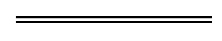 NotesThis is a compilation of the Legal Profession Uniform Law Application (Accreditation) Rules 2022.  For provisions that have come into operation see the compilation table.Compilation tableDefined terms[This is a list of terms defined and the provisions where they are defined.  The list is not part of the law.]Defined term	Provision(s)accreditation period	3continuing professional development activity	3excluded activity	3legal education activity	3PMC provider	3practice management course	3QA provider	3relevant legal education activity	5(1)CitationPublishedCommencementLegal Profession Uniform Law Application (Accreditation) Rules 2022SL 2022/112
30 Jun 20221 Jul 2022 (see r. 2 and SL 2022/113 cl. 2)